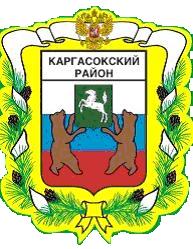 МУНИЦИПАЛЬНОЕ ОБРАЗОВАНИЕ «Каргасокский район»ТОМСКАЯ ОБЛАСТЬДУМА КАРГАСОКСКОГО РАЙОНАВ соответствии со статьей 31 Федерального закона от 02.03.2007 № 25-ФЗ «О муниципальной службе в Российской Федерации», Законом Томской области от 11.09.2007 №198-ОЗ «О муниципальной службе в Томской области»Дума Каргасокского района РЕШИЛА:Внести в решение Думы Каргасокского района от 20.12.2017 №146 «О порядке ведения Реестра муниципальных служащих в муниципальном образовании «Каргасокский район» изменение, изложив Порядок ведения Реестра муниципальных служащих в муниципальном образовании «Каргасокский район», утвержденный указанным решением, в новой редакции согласно приложению к настоящему решению.Настоящее решение подлежит опубликованию (обнародованию) в установленном порядке.Контроль за исполнением настоящего решения возложить на правовой комитет Думы Каргасокского района.Утвержденрешением ДумыКаргасокского районаот 23.06.2020 № 321ПриложениеПорядокведения Реестра муниципальных служащих в муниципальном образовании «Каргасокский район»1. Общие положения1. Настоящий Порядок устанавливает порядок формирования, требования к содержанию и ведению Реестра муниципальных служащих в муниципальном образовании «Каргасокский район» (далее – Реестр).2. Основная цель ведения Реестра – формирование базы данных о муниципальных служащих, замещающих (замещавших) должности муниципальной службы в органах местного самоуправления муниципального образования «Каргасокский район» (далее – муниципальные служащие).2. Порядок формирования и ведения Реестра муниципальных служащих3. Ведение Реестра осуществляется Администрацией Каргасокского района на бумажном носителе и в электронном виде.4. Сведения, подлежащие включению в Реестр, предоставляются в Администрацию Каргасокского района на бумажных и электронных носителях с сопроводительным письмом руководителями соответствующих органов местного самоуправления муниципального образования «Каргасокский район», органов, входящих в структуру Администрации Каргасокского района и обладающими правами юридического лица, на основании личных дел муниципальных служащих.5. Сведения представляются два раза в год по состоянию на первое января и первое июля текущего года не позднее 15 января и 15 июля соответствующего года.Реестр составляется уполномоченным специалистом Администрации Каргасокского района.Утвержденный Главой Каргасокского района Реестр хранится в Администрации Каргасокского района в течение пяти лет, затем передается на архивное хранение в порядке, установленном действующим законодательством и муниципальными правовыми актами.6. Реестр (приложение к настоящему Порядку) состоит из следующих разделов:1) Реестр муниципальных служащих в муниципальном образовании «Каргасокский район»;2) Список лиц, исключенных из Реестра муниципальных служащих в муниципальном образовании «Каргасокский район».7. Основанием для включения в Реестр является поступление гражданина на муниципальную службу.8. При назначении муниципального служащего на должность муниципальной службы, переводе муниципального служащего на другую должность муниципальной службы, изменении иных учетных данных в Реестр вносятся соответствующие изменения в течение 10 рабочих дней со дня таких изменений на основании данных, представленных соответствующими органами местного самоуправления муниципального образования «Каргасокский район», органами, входящим в структуру Администрации Каргасокского района и обладающими правами юридического лица, по форме раздела 1 Реестра, подписанных руководителем соответствующего органа местного самоуправления муниципального образования «Каргасокский район», органа, входящего в структуру Администрации Каргасокского района и обладающего правами юридического лица.Сведения об указанных изменениях предоставляются в Администрацию Каргасокского района в день, когда произошли такие изменения. 9. Информация о муниципальном служащем, включенном в Реестр муниципальных служащих в муниципальном образовании «Каргасокский район», исключается из раздела 1 Реестра и переносятся в Список лиц, исключенных из Реестра муниципальных служащих в муниципальном образовании «Каргасокский район», в случае увольнения муниципального служащего на основании данных, представленных соответствующими органами местного самоуправления муниципального образования «Каргасокский район», органами, входящим в структуру Администрации Каргасокского района и обладающими правами юридического лица, по форме раздела 2 Реестра, подписанных руководителем соответствующего органа местного самоуправления муниципального образования «Каргасокский район», органа, входящего в структуру Администрации Каргасокского района и обладающего правами юридического лица.В случае смерти (гибели) муниципального служащего в период прохождения муниципальной службы либо признания его безвестно отсутствующим или объявления его умершим решением суда, вступившим в законную силу, информация о муниципальном служащем исключается из раздела 1 Реестра с даты, следующей за днем смерти (гибели) или с даты вступления в законную силу решения суда, и подлежит включению в раздел 2 Реестра.Исключение муниципального служащего из раздела 1 Реестра осуществляется в день прекращения трудового договора с муниципальным служащим (увольнения).Сведения о прекращении трудового договора с муниципальным служащим (увольнении) предоставляются в Администрацию Каргасокского района в день прекращения трудового договора с муниципальным служащим (увольнения).3. Заключительные положения10. Ответственность за достоверность информации, содержащейся в Реестре, за своевременность предоставления сведений, подлежащих отражению в Реестре, возлагается на уполномоченного специалиста Администрации Каргасокского района, а также на соответствующего руководителя органа местного самоуправления муниципального образования «Каргасокский район», органа, входящего в структуру Администрации Каргасокского района и обладающего правами юридического лица.Приложение к Порядку ведения Реестра муниципальных служащих в муниципальном образовании «Каргасокский район»УтверждаюГлава Каргасокского района ________________ (И.О. Фамилия)Раздел 1Реестрмуниципальных служащих в муниципальном образовании «Каргасокский район»по состоянию на __________ года    ______________________________________________________________________         Ф.И.О., подпись, телефон исполнителяМ.П.Раздел 2Списоклиц, исключенных из Реестра муниципальных служащих в муниципальном образовании «Каргасокский район»    ______________________________________________________________________         Ф.И.О., подпись, телефон исполнителяМ.П. РЕШЕНИЕРЕШЕНИЕРЕШЕНИЕ23.06.2020     № 321с. Каргасокс. КаргасокО внесении изменений в решение Думы Каргасокского района от 20.12.2017 №146 «О порядке ведения Реестра муниципальных служащих в муниципальном образовании «Каргасокский район»Председатель ДумыКаргасокского района             В.В. БрагинГлава Каргасокского районаА.П. Ащеулов№п\пФамилияИмяОтчествоГод рожденияСведенияоб образовании (год окончания, наименование образовательной организации высшего профессионального образования; квалификация по диплому, специальность или направление подготовки)Сведения о дополнительном профессиональном образовании (дата поступления и дата окончания, наименование образовательной организации, программа обучения, количество часов)Уровень профессиональной квалификации (ученая степень, государственные и ведомственные награды, год присвоения)Общий стаж работы истаж муниципальной службы, исчисляемый для установления ежемесячной надбавки к должностному окладу за выслугу лет на дату поступления на должность муниципальной службы Замещаемая должность муниципального служащего,дата назначенияДата включения в РеестрГруппа должностейНаименование и дата присвоения классного чина Результаты  и дата прохождения аттестации  Сведения о включении (исключении) из Резерва кадров Каргасокского района12345678910111213№№ппФамилия, имя,отчествоДата рожденияСведенияоб образовании (год окончания, наименование образовательной организации высшего образования; квалификация по диплому, специальность или направление подготовки)Сведения о дополнительном профессиональном образовании (дата поступления и дата окончания, наименование образовательной организации, программа обучения, количество часов)Уровень профессиональной квалификации (ученая степень, государственные и ведомственные награды, год присвоения)Общий стаж работы истаж муниципальной службы на момент исключения из Реестра муниципальных служащих в муниципальном образовании «Каргасокский район»Замещаемая должность на дату увольнения (прекращения трудовогодоговора)Группа должностейНаименование и дата присвоения классного чина Дата увольнения(прекращения трудовогодоговора)Основания увольнения(прекращения трудовогодоговора), дата и номерраспоряжения (приказа)123456789101112